Здравствуй праздник, здравствуй праздник! Праздник дедушек и пап!Всех военных поздравляет наш весёлый детский сад! 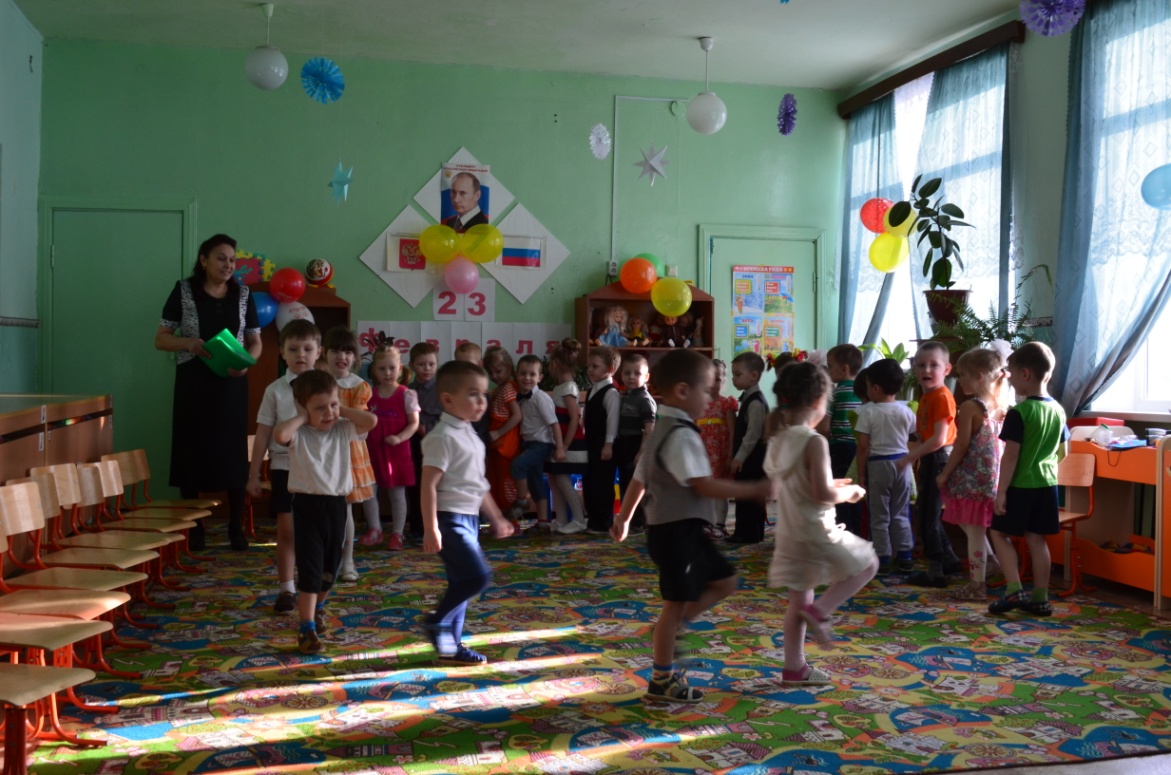 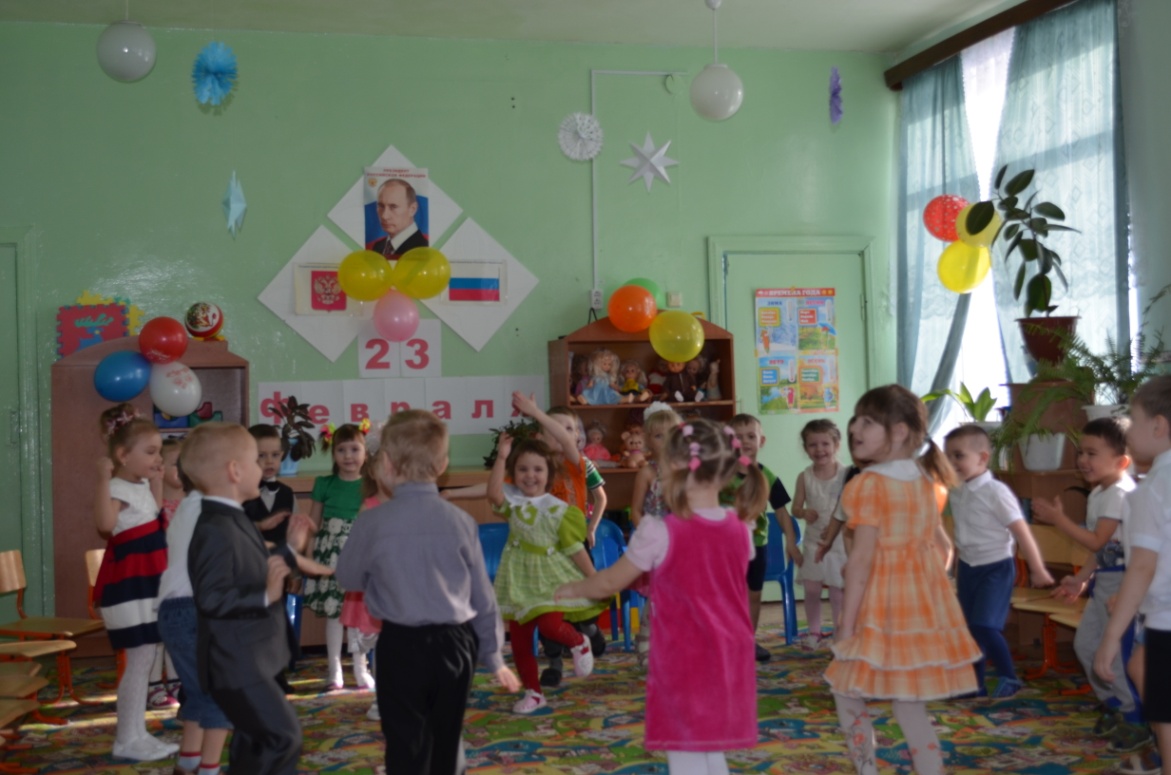 Дети не только читали стихи и пели песни, но и устроили соревнования с папами.  Каждый ребёнок держит в руках снаряд для метания. Задача пап поймать все снаряды не сходя с места.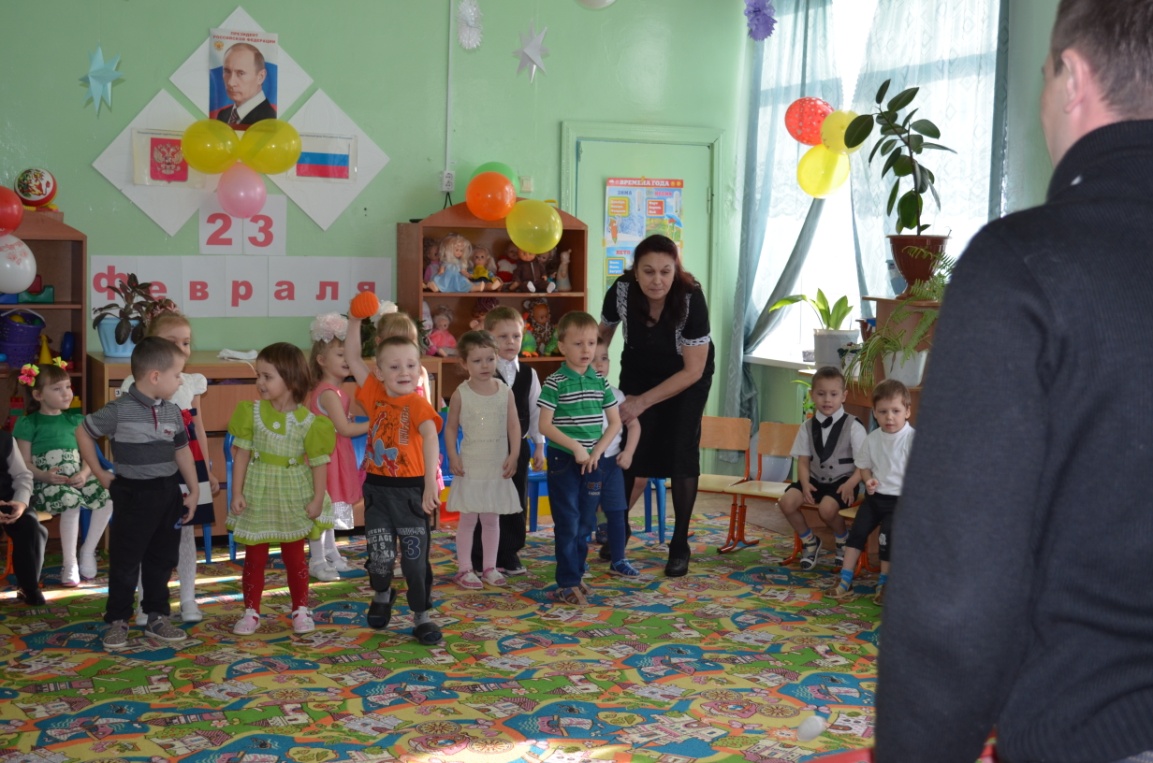 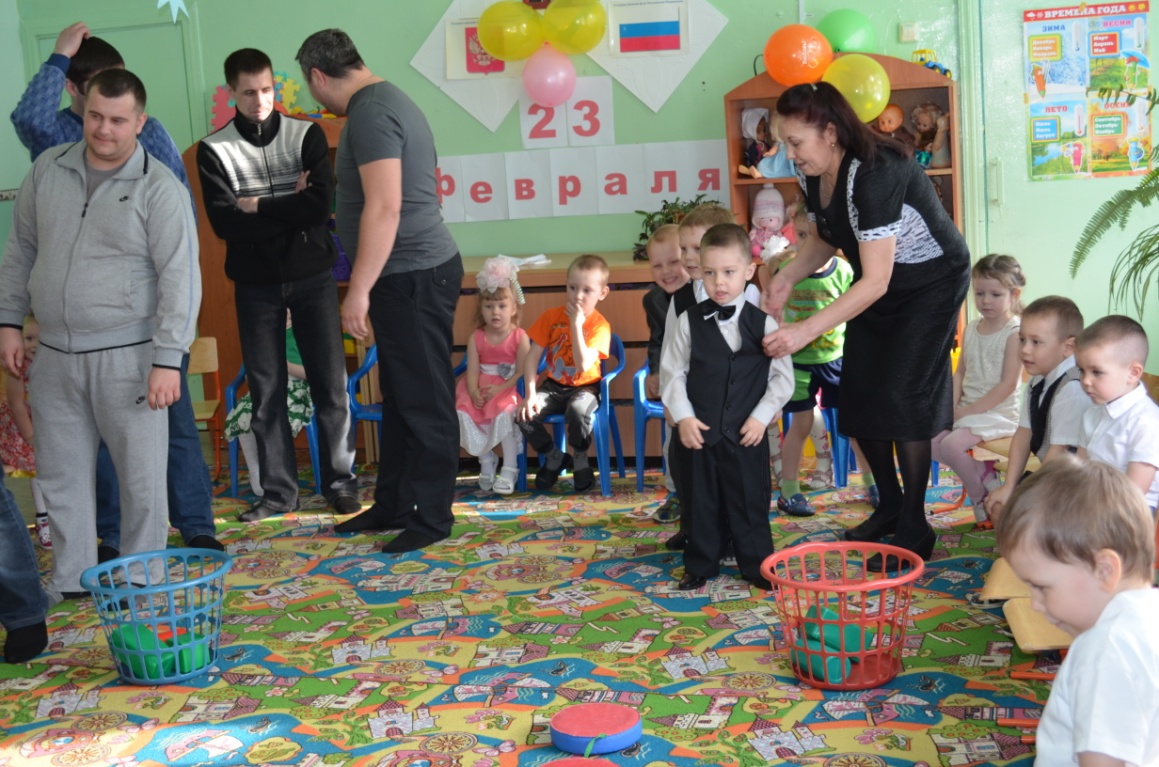 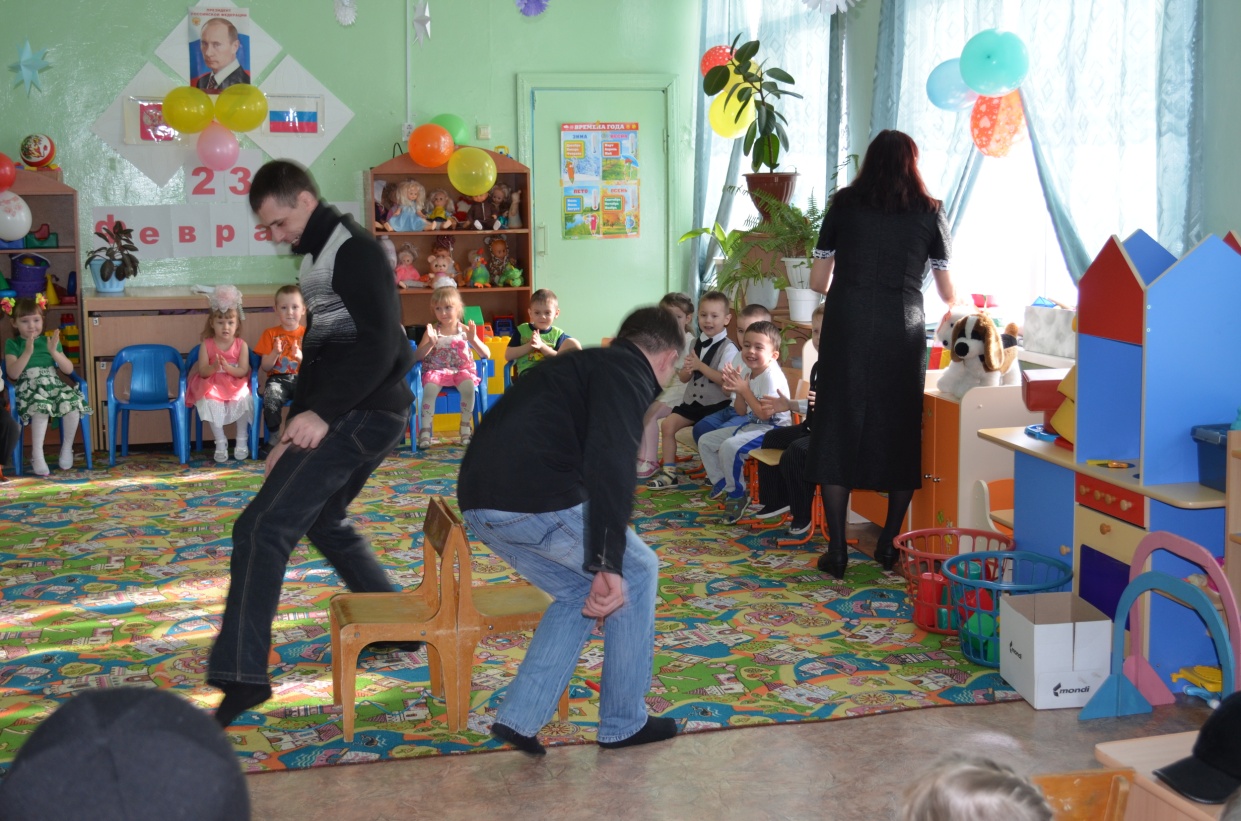 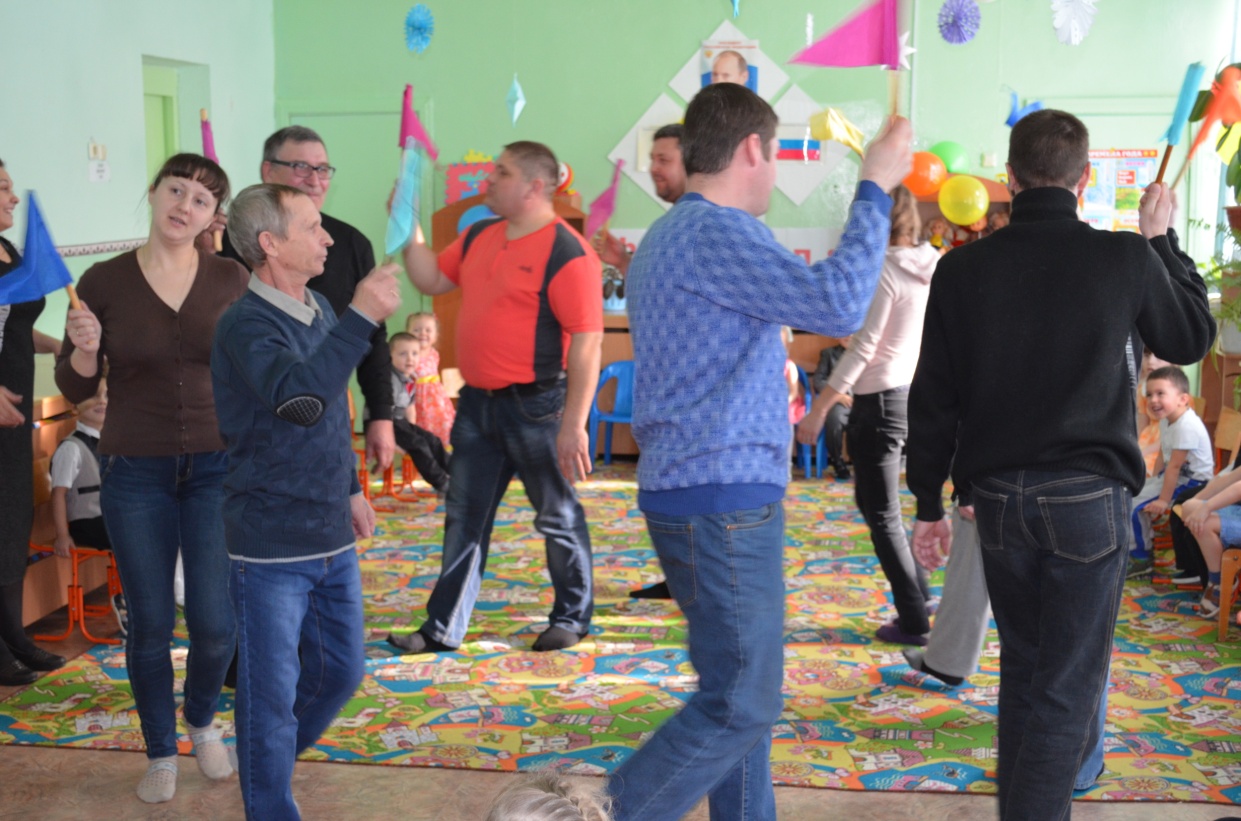 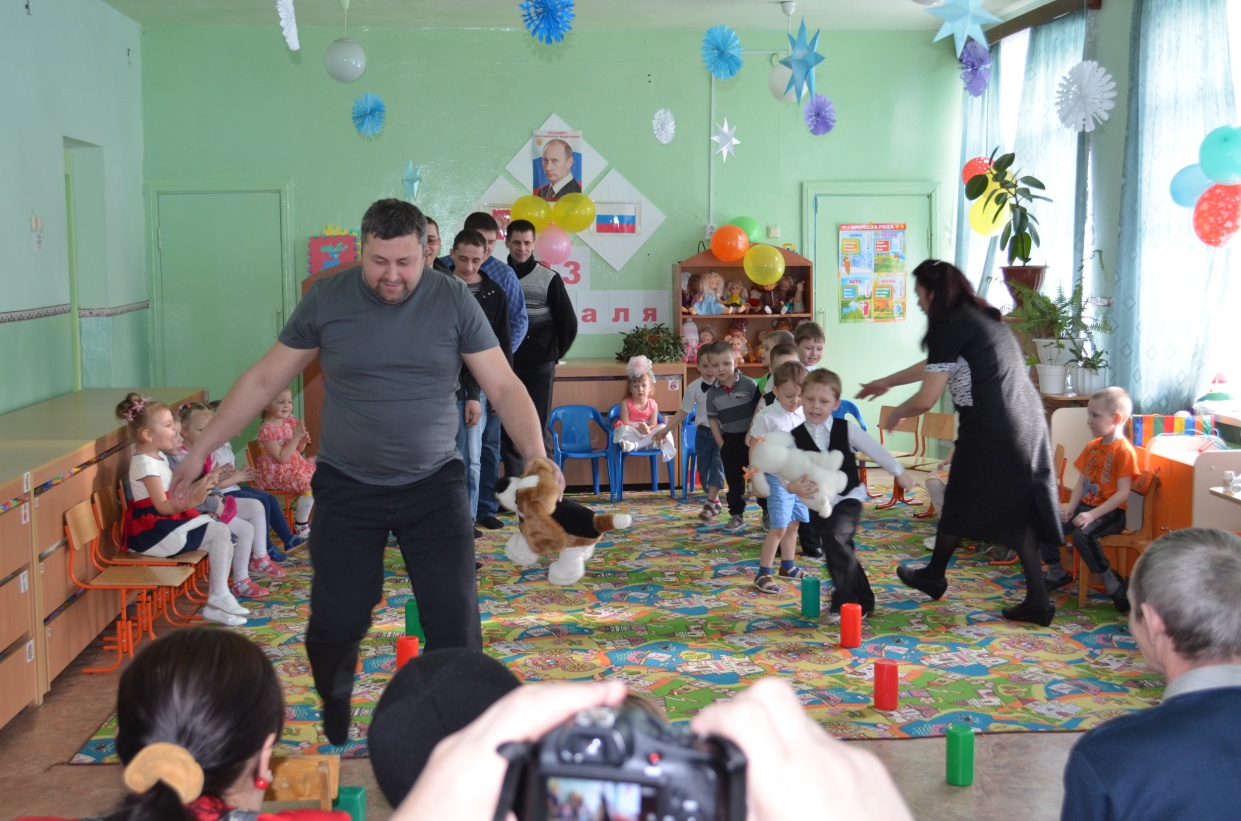 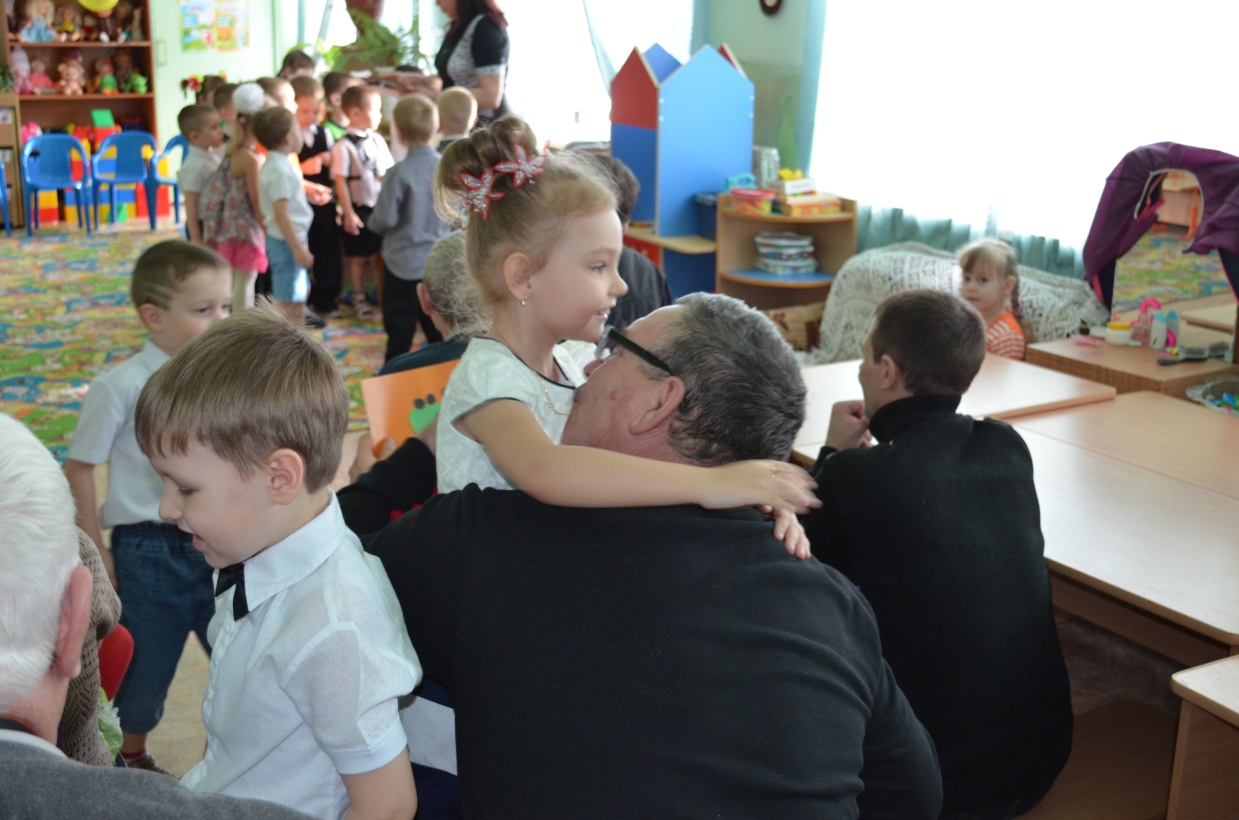 ДОРОГИЕ МУЖЧИНЫ! ПОЗДРАВЛЯЕМ ВАС С ПРАЗДНИКОМ. ПУСТЬ В ВАШИХ СЕРДЦАХ ВСЕГДА ЖИВЁТ ЛЮБОВЬ!  ОСТАВАЙТЕСЬ ВСЕГДА НАДЁЖНОЙ ОПОРОЙ СВОИМ БЛИЗКИМ, КОТОРЫМ ВЫ ОЧЕНЬ НУЖНЫ.  